Publicado en Barcelona el 05/03/2024 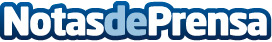 Watchity y Emogg se unen para transformar el Video Engagement mediante la monitorización de emociones en tiempo realWatchity da un paso más en el Video Engagement gracias a un acuerdo de colaboración con Emogg, la innovadora solución de análisis emocional basada en inteligencia artificial que ofrece una monitorización de las emociones Datos de contacto:Albert RodesWatchity 655236268Nota de prensa publicada en: https://www.notasdeprensa.es/watchity-y-emogg-se-unen-para-transformar-el Categorias: Nacional Telecomunicaciones Inteligencia Artificial y Robótica Comunicación Marketing Innovación Tecnológica Actualidad Empresarial http://www.notasdeprensa.es